MINISTÉRIO DA EDUCAÇÃO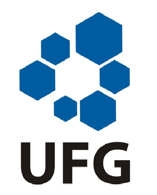 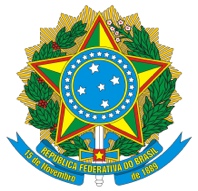 UNIVERSIDADE FEDERAL DE GOIÁSESCOLA DE AGRONOMIAPROGRAMA DE PÓS-GRADUAÇÃOEM GENÉTICA E MELHORAMENTO DE PLANTASSOLICITAÇÃO DE PASSAGENS PARA PARTICIPAÇÃO EM EVENTOSDados do DiscenteNome:	____________________________________________________________________________Data de Nascimento: ___ /___ /______	CPF: ____.___.____-___	RG: ________________________Órgão de Lotação: ________	Órgão de Exercício: ________	Matrícula SIAPE: _____________Telefone: _________________________	E-mail: _____________________________________Dados do RoteiroLocal de origem: ________________________	Local de destino: _____________________________Nome:	____________________________________________________________________________Data de início do evento: ___ /___ /______	Data final do evento: ___ /___ /______Transporte - ida	(   ) Aéreo	(   ) RodoviárioSugestões de vooCompanhia: ____________	Número de voo: ________	Data: ___ /___ /______	Horário: ________Transporte - volta	(   ) Aéreo	(   ) RodoviárioSugestões de vooCompanhia: ____________	Número de voo: ________	Data: ___ /___ /______	Horário: ________Motivo e JustificativaMotivo da viagem_________________________________________________________________________________________________________________________________________________________________________________________________________________________________________________________________________________________________________________________________________________________________________________________________________________________________________________________________________________________________________________________________________________________________________________________________________________________________________________________________________________________________________________________________________________________________________________________________________ANEXAR:Cronograma do eventoAceite do trabalho a ser apresentado/Aceite de participação no evento